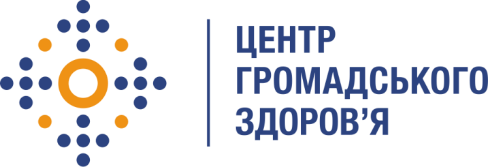 Державна установа 
«Центр громадського здоров’я Міністерства охорони здоров’я України» оголошує конкурс на відбір Консультанта національного координатора  з оцінки якості даних в медичних інформаційних системах в рамках програми Глобального фонду прискорення прогресу у зменшенні тягаря туберкульозу та ВІЛ-інфекції в України»Назва позиції: Консультант Національний координатор  з оцінки якості даних в медичних інформаційних системахТериторія: 25 регіонів України Період надання послуг: з 1 вересня   по 31 грудня 2021 року. Рівень зайнятості: часткова.	                                                   Інформація щодо установи:Головним завданнями Державної установи «Центр громадського здоров’я Міністерства охорони здоров’я України» (далі – Центр є діяльність у сфері громадського здоров’я. Центр виконує лікувально-профілактичні, науково-практичні та організаційно-методичні функції у сфері охорони здоров’я з метою забезпечення якості лікування хворих на соціально небезпечні захворювання, зокрема ВІЛ/СНІД, туберкульоз, наркозалежність, вірусні гепатити тощо, попередження захворювань в контексті розбудови системи громадського здоров’я. Центр приймає участь в розробці регуляторної політики і взаємодіє з іншими міністерствами, науково-дослідними установами, міжнародними установами та громадськими організаціями, що працюють в сфері громадського здоров’я та протидії соціально небезпечним захворюванням.Завдання:Проведення аналізу  існуючої регіональної системи забезпечення  та оцінки якості даних в медичних інформаційних системах; Організаційно-методичний супровід  процесу впровадження та адаптації системи забезпечення та оцінки якості даних в медичних інформаційних системах на регіональному рівні;Участь  в засіданнях  робочих груп з оцінки якості даних;Здійснення моніторингових візитів для аналізу існуючої  системи оцінки якості даних  та визначення потреб у посиленій підтримці регіональних фахівців;.Розробка та впровадження новітніх методик з валідації та верифікації даних в медичних електронних системах.  Розробка СОПів та електронних інструментів  для верифікації та валідації даних. Вимоги до професійної компетентності:Досвід роботи на аналогічній посаді та/або у сфері ВІЛ/СНІД, громадського здоров’я ;Досвід роботи у сфері моніторингу та оцінки програм та/або епіднагляду не менше 2-х років; Досвід роботи з медичними інформаційними системами;Готовність до відряджень по Україні;Відмінний рівень роботи з комп’ютером, знання MS Word, MS Excel, MS PowerPoint.Резюме мають бути надіслані електронною поштою на електронну адресу: vacancies@phc.org.ua. В темі листа, будь ласка, зазначте: «335  -2021 Консультант Національний координатор  з оцінки якості даних в медичних інформаційних системах».Термін подання документів – до 20 серпня 2021 року, реєстрація документів 
завершується о 18:00.За результатами відбору резюме успішні кандидати будуть запрошені до участі у співбесіді. У зв’язку з великою кількістю заявок, ми будемо контактувати лише з кандидатами, запрошеними на співбесіду. Умови завдання та контракту можуть бути докладніше обговорені під час співбесіди.Державна установа «Центр громадського здоров’я Міністерства охорони здоров’я України» залишає за собою право повторно розмістити оголошення про конкурс, скасувати конкурс, запропонувати договір з іншою тривалістю.